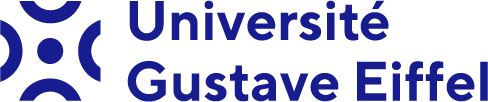 FICHE DE POSTEAssistant(e) secrétaire administratif(ve) de structure de rechercheLaboratoire LEOST - Département COSYSCampus de Lille, Villeneuve d’Ascq (59650) 
Catégorie B – BAP JDéfinition de l’emploiL’Assistant (e) secrétaire administratif(ve) de structure de recherche est placé(e) sous l’autorité directe du Directeur du laboratoire Léost, en liaison fonctionnelle avec la responsable administrative du département COSYS.Il(elle) est en relation avec les agents du Léost, les agents des structure(s) de recherche, les agents des différents services de l’Université, les partenaires et les prestataires extérieurs.L’Assistant (e) secrétaire administratif(ve) de la structure de recherche Léost :assure la gestion administrative et matérielle concourant au fonctionnement de la structure de recherche.assure le secrétariat et contribue au bon déroulement des activités de la structure de recherche.Activités essentiellesSecrétariatAccueillir, informer et orienter dans leurs démarches le personnel du laboratoire et les visiteurs (au niveau du laboratoire et parfois du centre de Villeneuve d’Ascq)Gérer l’agenda et les déplacements du directeurOrganiser les déplacements des agents du laboratoire (ordre de mission, commande des titres de transport, état de frais…)Gérer les achats du laboratoire (respect des mises en concurrence, saisie des demandes d’achat, ...) et moyens de fonctionnement du laboratoire (matériel et fournitures de bureau, …)Assurer le secrétariat du laboratoire : enregistrement, classement et distribution des courriers entrants et sortants, gestion et traitement des appels téléphoniques et informations écrites (courrier, courriels, …).Gestion de I ’informationMettre en place des modes de classement et d'archivage accessibles par le Directeur ou le personnelConstituer et gérer un fond documentaire administratif du laboratoireDiffuser les informations externes/internes en relation avec le fonctionnement du laboratoire.Gestion de dossiersGérer les dossiers du directeur (classement des dossiers en cours, préparation et mise à jour des dossiers de réunion)Suivre le recrutement des personnels non permanents du laboratoire (recueil et diffusion de la fiche de poste, recueil des candidatures, participation à l’organisation et la composition du jury, planification des dates, convocation des candidats puis transmission du dossier administratif à la direction des ressources humaines).Organisation des réunions internes et externes y compris internationalesAssurer la logistique des réunions (réservation des salles et du matériel, intendance, interface avec les participants, préparation des dossiers, …) et le secrétariat (convocations, préparation de l'ordre du jour, rédaction et diffusion des comptes rendus) des réunionsReprésenter le Directeur à certaines réunions.Activités budgétairesParticiper à l'élaboration du budget programme annuel et de mi-parcours du laboratoireSuivre l'exécution budgétaire du laboratoire dans son intégralité (recettes et dépenses sur contrats, dotation globale, crédits de personnels non permanents (CDD, stagiaires)).Compétences requisesConnaître la réglementation de base concernant l’administration et la gestion publiqueConnaître le domaine d'activité du laboratoireConnaître les techniques de secrétariatSavoir hiérarchiser l'importance des informations orales et écritesSavoir rédiger des courriers, des documents administratifs et maîtriser l’orthographe et la syntaxeMaîtriser les outils de gestion administrative et les logiciels bureautiques courants (Word, Excel, PowerPoint)Avoir les qualités relationnelles et être disponible, polyvalent (e), organisé(e) et autonomeAvoir les connaissances de base en anglaisRespecter les règles de confidentialitéFormation et expérience professionnelleBAC + expérience souhaitée en assistance / secrétariat administratifEnvironnement, contexte de travail, rattachement hiérarchiqueL’agent est placé sous la responsabilité directe du directeur du laboratoire. La personne recrutée est en relation avec les agents du laboratoire, les différents services de l’Université, les partenaires du laboratoire et les prestataires extérieurs.ContactsCharles TATKEU, directeur du laboratoire COSYS/LEOST Tel : 03 20 43 84 01- 06 66 65 01 81 charles.tatkeu@univ-eiffel.fr Paola PELLEGRINI, directrice adjointe du laboratoire COSYS/LEOSTTel : 03 20 43 84 04paola.pellegrini@univ-eiffel.fr  Annick BERTRAND, responsable administrative du département COSYS Tel : 04 72 14 23 40 – 06 07 44 31 32 annick.bertrand@univ-eiffel.fr